Правила дорожного движения — важная информация, которую должен усвоить каждый ребёнок уже в дошкольном возрасте. Ведь умение правильно вести себя на дороге — залог безопасности маленького пешехода. Чтобы эта важная информация не казалась такой уж скучной, предлагайте детям изучать ПДД в форме стихов, песенок и загадок.

Вот загадки, которые помогут малышам запомнить дорожные знаки, сигналы светофора и правила поведения на дороге.



Мой первый слог средь нот найдешь, 
Покажет лось второй и третий.
Куда из дому не пойдешь,
Ты сразу ЦЕЛОЕ заметишь.
(Дорога)



Тихо ехать нас обяжет,
Поворот вблизи покажет
И напомнит, что и как
Вам в пути…
(Дорожный знак)

Под этим знаком, как ни странно,
Все ждут чего-то постоянно.
Кто-то сидя, кто-то стоя…
Что за место здесь такое?
(Место остановки автобуса)

Здесь не катится автобус.
Здесь трамваи не пройдут.
Здесь спокойно пешеходы
Вдоль по улице идут.
Для машин и для трамвая
Путь-дорога есть другая. 

Ну, а если пешеходу
Тротуар не по пути?
Если нужно пешеходу
Мостовую перейти?
Сразу ищет пешеход
Знак дорожный …?
(Переход)

На дорожном знаке том
Человек идет пешком.
Полосатые дорожки 
Постелили нам под ножки.
Чтобы мы забот не знали
И по ним вперед шагали.
(Пешеходный переход)



Что за «зебра» на дороге?
Все стоят, разинув рот,
Ждут, когда мигнёт зелёный.
Значит, это — …
(Переход)

Грозно мчат автомобили, 
Как железная река! 
Чтоб тебя не раздавили, 
Словно хрупкого жучка, – 
Под дорогой, словно грот, 
Есть…
(Подземный переход)

Как зовутся те дорожки,
По которым ходят ножки.
Различать учись их точно,
Не лети как на пожар.
Пешеходные дорожки –
Это только …?
(Тротуар)



Вот трёхглазый молодец.
До чего же он хитрец!
Кто откуда ни поедет,
Подмигнёт и тем, и этим.
Знает, как уладить спор,
Разноцветный…
(Светофор)

У полоски перехода,
На обочине дороги,
Зверь трёхглазый, одноногий,
Неизвестной нам породы,
Разноцветными глазами
Разговаривает с нами.

Красный глаз глядит на нас:
— Стоп! — гласит его приказ.
Жёлтый глаз глядит на нас:
— Осторожно! Стой сейчас!
А зелёный: что ж, вперёд,
Пешеход, на переход!
Так ведёт свой разговор
Молчаливый…
(Светофор)

Какой свет нам говорит:
«Проходите – путь открыт»
(Зелёный)

Какой свет нам говорит:
«Вы постойте – путь закрыт!»
(Красный)



Командуя жезлом, он всех направляет,
И всем перекрёстком один управляет.
Он словно волшебник, машин дрессировщик,
А имя ему — …
(Регулировщик)

Много есть машин спецслужбы.
Должен жить ты с ними в дружбе.
Все — помощники твои,
Даже строгая…
(ГАИ)
Тем прибором выявляют
Тех, кто скорость превышает.
Говорит локатор строгий:
— Нарушитель на дороге!
(Радар)

У него суровый норов – 
Длинный, толстый, словно боров, 
Он залег у перехода, 
Защищая пешехода.
(Лежачий полицейский)

Переезд есть впереди — Тормози и подожди:
Он опущен — ход сбавляй,
А поднимут — проезжай.
(Шлагбаум)



Машины мчатся. Тут же, вскачь,
Летит к проезжей части мяч.
Должны запомнить все, друзья,
Что за мячом …!
(бежать нельзя)

Надо с правилами ладить –
Обходить автобус….
(сзади)

Сам собою, вот сюрприз,
Эскалатор мчит нас вниз.
Будем смирно мы стоять –
По нему нельзя…!
(бежать)

Кто пешком всегда идет?
Догадались? …!
(Пешеход)

Заходи смелей в трамвай –
и билетик получай,
и в метро, и в самолете
ты – в особенном почете,
можешь весь объехать мир,
ведь теперь ты – …!
(пассажир)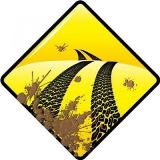 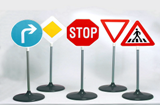 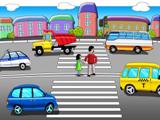 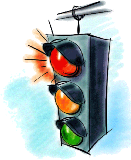 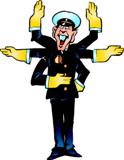 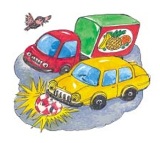 